The Symposium is free to attend, courtesy of the Domaine de ChambordThank you for registering for the Symposium: the Chambord Conversations a series of online talks and discussions 15 October 2020 ; 17 December 2020 ;  4 February 2021 ;  8 April 2021 all from 9:30 am  to 12 :00 (UK time) 10:30 - 13:00 (EU time)The final meeting and conclusions will be held at Chambord in 2021, with optional visits the following day (dates to be arranged)To register please return your completed form to : lucypitman@virginmedia.com / 19 Bishopstrow, Warminster, Wiltshire BA12 9HNamisdupotagerduroi@yahoo.fr  /  11 rue du Maréchal Joffre 78000 Versailles==========================================================================Registration Form  European Symposium on the Conservation of historic Fruit and Kitchen Gardens (New organisation)Surname :	………………………             	 First name :  ………………………Email : ...............……………………………………………………………………...Telephone : …………………………Organisation : ………………………………………………………………………Position/Profession : …………………………………………………………………Address  : ……………………………………………………………………………..I would be interested in the day of optional visits following the final meeting in Chambord 2021Date : …                      		Signature :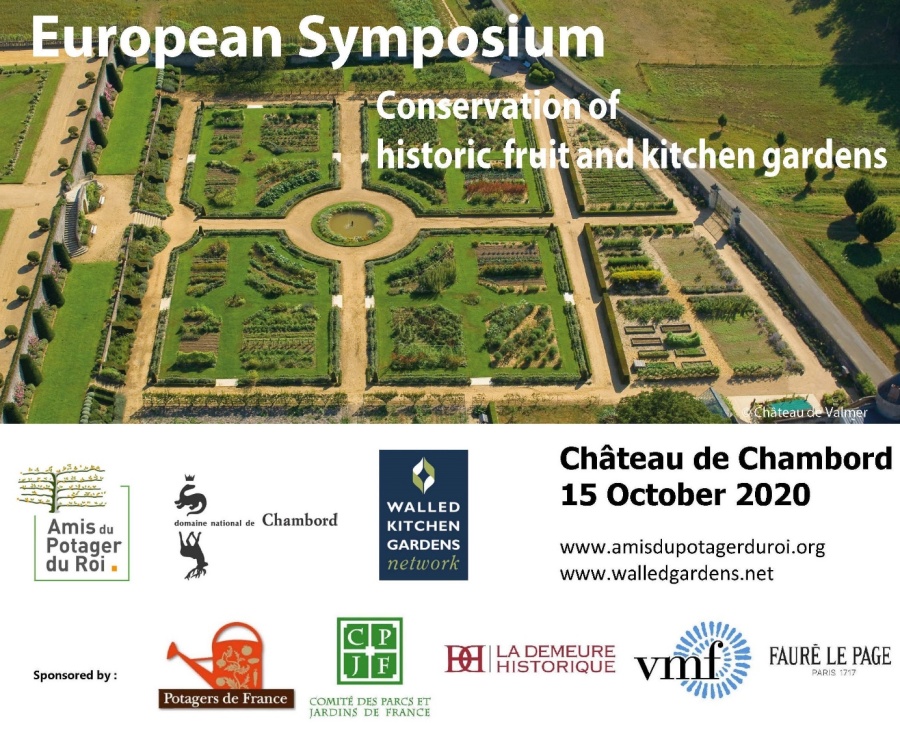 